Адрес: Омская область,г. Называевск, ул. Пролетарская, 66,Телефон: 8 (38161) 2-16-61г. Называевск, ул. Кирова, 57,Руководитель:Москаленко Ольга НиколаевнаЗаместители руководителя:Шпехт Неля АнатольевнаТарасова Наталья ВикторовнаТелефон: 8 (38161) 2-12-47Наш сайт: www.nzvkcson.ruэкз. 20 шт.Бюджетное учреждение Омской области "Комплексный центр социального обслуживания населения Называевского района"социальный клуб                 "ИСКРА ПАМЯТИ"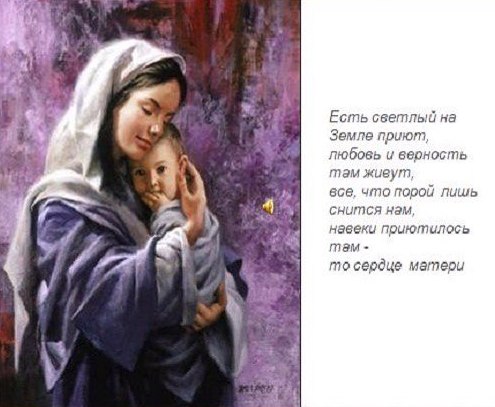 Отделение социального обслуживания на дому граждан пожилого возраста и инвалидов №2                      г. Называевск                                    2019 год«Мама – первое слово, главное слово в нашей судьбе!Мама жизнь подарила, мир подарила мне и тебе!»27 ноября, на пороге зимы мы празднуем один из самых теплых и добрых праздников – День Матери. Праздник учреждён Президентом РФ Б.Н. Ельциным 30 января 1998 года по инициативе Комитета Государственной Думы по делам женщин, семьи и молодежи. Он ежегодно празднуется в последнее воскресенье ноября, воздавая должное материнскому труду и их бескорыстной жертве ради блага своих детей. И это правильно: сколько бы хороших, добрых слов не было сказано мамам, сколько бы поводов для этого ни придумали, лишними они не будут никогда.День Матери — международный праздник. Такой праздник есть почти во всех странах мира. Он имеет разные традиции и разную историю становления, но несёт в себе одну общую идею: благодарность матери за жизнь, за все её старания ради блага своих детей и просто бескорыстную любовь. Мама... С матери начинается род человеческий, и матерью он продолжается. Мать — это самое святое в нашей жизни. Сколько о ней сказано и написано! Во все времена художники, поэты, музыканты поклонялись перед святостью материнского долга, перед терпением мамы, её преданностью и нежностью, заботливостью и сердечной теплотой. Любовь к матери заложена в нас самой природой. Это чувство живёт в человеке до конца его жизни.На белом свете есть слова, которые мы называем святыми. И одно из святых, теплых, ласковых слов – слово «мама». 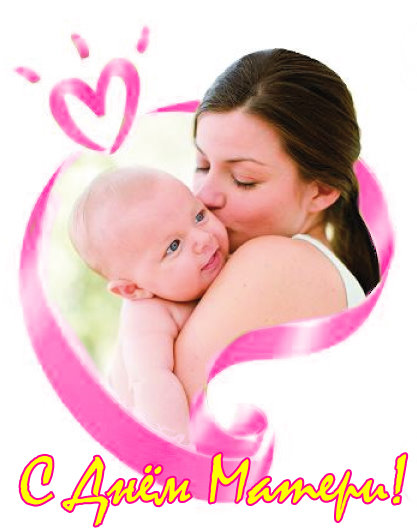 Мать — самый главный в жизни человек,Кто ж может нас любить ещё сильнее?Мы связаны с рожденья и навек,И нет на свете никого роднее.День матери — уютный, светлый день.И пусть у наших мам всё будет гладко,Не омрачит пусть никогда печали теньИх лиц, и в жизни будет всё в порядке.Не плачьте, наши мамы, никогда!Терпенья вам, энергии, здоровья.Пусть дети только радуют всегда,Пусть окружают мам своих любовью!